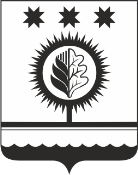 Об утверждении состава Координационного совета по поддержке и развитию малого и среднего предпринимательства в Шумерлинском муниципальном округеВ соответствии с постановлением администрации Шумерлинского муниципального округа от 26.04.2022 № 282 «О Координационном совете по поддержке и развитию малого и среднего предпринимательства в Шумерлинском муниципальном округе»администрация Шумерлинского муниципального округа п о с т а н о в л я е т: 1. Утвердить следующий состав Координационного совета по поддержке и развитию малого и среднего предпринимательства в Шумерлинском муниципальном округе:2. Настоящее постановление вступает в силу со дня его подписания.Глава Шумерлинского муниципального округа                                                                                            Л.Г. РафиновЧĂВАШ  РЕСПУБЛИКИЧУВАШСКАЯ РЕСПУБЛИКА ÇĚМĚРЛЕ МУНИЦИПАЛЛĂОКРУГĔН АДМИНИСТРАЦИЙĚЙЫШĂНУ27.04.2022 291 № Çěмěрле хулиАДМИНИСТРАЦИЯШУМЕРЛИНСКОГО МУНИЦИПАЛЬНОГО ОКРУГА ПОСТАНОВЛЕНИЕ27.04.2022 № 291   г. ШумерляРафинов Л.Г.-глава Шумерлинского муниципального округа, председатель совета;Мостайкин А.А. -заместитель главы администрации - начальник отдела сельского хозяйства и экологии администрации Шумерлинского муниципального округа, заместитель председателя совета;Сапожникова Т.М.-главный специалист-эксперт сектора социально-экономического прогнозирования и муниципального заказа отдела экономики, земельных и имущественных отношений администрации Шумерлинского муниципального округа, секретарь совета;Члены совета:-Головин Д.И. -первый заместитель главы администрации – начальник Управления по благоустройству и развитию территорий;Соланова Н.И.-начальник отдела экономики, земельных и имущественных отношений администрации Шумерлинского муниципального округа;Романова В.Л. -заместитель начальника отдела экономики, земельных и имущественных отношений администрации Шумерлинского муниципального округа;Петрова Н.И. -начальник финансового отдела администрации Шумерлинского муниципального округа;Капиров В.В. -финансовый аналитик АНО «Микрокредитная компания «Агентство по поддержке малого и среднего бизнеса в Чувашской Республике» (по согласованию);Григорьев В.В. -директор ООО "НАТ - ПОВОЛЖЬЕ" (по согласованию);Корнилов К.П. -директор ООО «Катюша» (по согласованию); Шуканов А.И.-индивидуальный предприниматель (по согласованию);Яковлев К.В. -индивидуальный предприниматель (по согласованию);Платцева Е.Г. -инженер ППО ООО «ДПМК Шумерлинская» (по согласованию);Гусева Г.А.-генеральный директор ООО «Бархан» (по согласованию)Чугунова А.В. -начальник торгового отдела Аликовского РайПо ЧПС (по согласованию).Согласовано:______________Мостайкин Андрей Александрович,заместитель главы администрации - начальник отдела сельского хозяйства и экологии______________Соланова Надежда Ивановна, начальник отдела экономики, земельных и имущественных отношений______________Макарова Надежда Алексеевна,начальник отдела правового обеспечения______________Головин Дмитрий Иванович, первый заместитель главы администрации – начальник Управления по благоустройству и развитию территорий______________Романова Валентина Львовна, заместитель начальника отдела экономики, земельных и имущественных отношений______________Петрова Надежда Ивановна, начальник финансового отдела